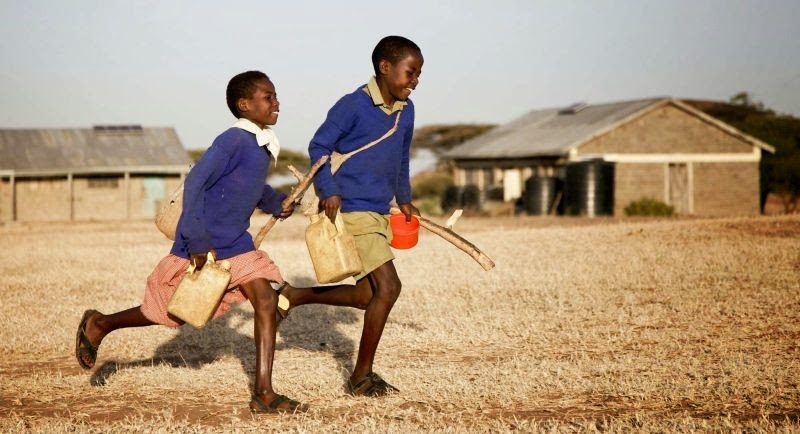 CognomeNomeLuogo e data di nascitaCod. fisc. Via/piazzaCittà                                                                          Cap   Tel.EmailQuota di partecipazione al corso 100 euro da versare in segreteria o con bonifico sul conto intestato a Polo Teologico Torinese IBAN:  IT12B0306909217100000068632Con riferimento all’informativa sull’utilizzazione dei miei dati personali, ai sensi del Regolamento UE 679/2016 e del D.lgs. 196/2003), consento al loro trattamento nella misura necessaria per il perseguimento degli scopi inerenti l’Istituto Superiore di Scienze Religiose, sede di Torino tramite la Fondazione di Culto e Religione denominata Polo Teologico Torinese titolare del trattamento dati. (www.teologiatorino.it/teologiatorino/allegati/833/privacy_policy.pdf)